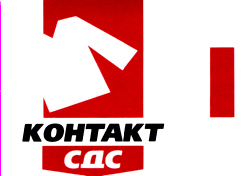 факт. адрес: г. Москва, Пятницкое шоссе,11 тел/факс: 751-50-03, 794-71-01,02          Величины размерных признаков типовых фигур девочек (2- полнота)Ф.И. ребенка, КЛАСС ____________________________Ф.И.О родителя (конт.телефон)________________________________________________Цвет ткани (серая, т. синяя, черная)_________________________________________Вид ткани (полушерсть или поливискоза)____________________________________Наименование изделия_____________________   кол-воНаименование изделия_____________________   кол-воОсобенности фигуры_______________________________________________________Подпись родителя____________________РазмерРостОбхват грудиОбхват талииОбхват бедерДлина рукаваДлина брюкДлина юбки средняяСтаршего школьного возрастаСтаршего школьного возрастаСтаршего школьного возрастаСтаршего школьного возрастаСтаршего школьного возрастаСтаршего школьного возрастаСтаршего школьного возрастаСтаршего школьного возраста38 (76)15215876668854569498535540 (80)1521581648069925456589410010453555742 (84)15816417084729656586010010410855575944 (88)1581641708875100575961100104108565860